ПРАВИТЕЛЬСТВО РЕСПУБЛИКИ САХА (ЯКУТИЯ)ПОСТАНОВЛЕНИЕот 18 июля 2022 г. N 450О ГОСУДАРСТВЕННОЙ ПРОГРАММЕ РЕСПУБЛИКИ САХА (ЯКУТИЯ)"УКРЕПЛЕНИЕ ОБЩЕРОССИЙСКОЙ ГРАЖДАНСКОЙ ИДЕНТИЧНОСТИИ ЭТНОКУЛЬТУРНОЕ РАЗВИТИЕ НАРОДОВВ РЕСПУБЛИКЕ САХА (ЯКУТИЯ)"В соответствии со статьей 179 Бюджетного кодекса Российской Федерации, постановлением Правительства Республики Саха (Якутия) от 22 апреля 2022 г. N 240 "О системе управления государственными программами Республики Саха (Якутия)", в целях реализации государственной национальной политики в Республике Саха (Якутия) Правительство Республики Саха (Якутия) постановляет:1. Утвердить прилагаемую государственную программу Республики Саха (Якутия) "Укрепление общероссийской гражданской идентичности и этнокультурное развитие народов в Республике Саха (Якутия)".2. Признать утратившими силу с 1 января 2023 года постановления Правительства Республики Саха (Якутия):от 15 сентября 2021 г. N 358 "О государственной программе Республики Саха (Якутия) "Укрепление общероссийской гражданской идентичности и этнокультурное развитие народов в Республике Саха (Якутия) на 2020 - 2024 годы";от 18 января 2022 г. N 23 "О внесении изменений в государственную программу Республики Саха (Якутия) "Укрепление общероссийской гражданской идентичности и этнокультурное развитие народов в Республике Саха (Якутия) на 2020 - 2024 годы", утвержденную постановлением Правительства Республики Саха (Якутия) от 15 сентября 2021 г. N 358";от 17 мая 2022 г. N 283 "О внесении изменений в государственную программу Республики Саха (Якутия) "Укрепление общероссийской гражданской идентичности и этнокультурное развитие народов в Республике Саха (Якутия) на 2020 - 2024 годы", утвержденную постановлением Правительства Республики Саха (Якутия) от 15 сентября 2021 г. N 358".3. Контроль исполнения настоящего постановления возложить на заместителя Председателя Правительства Республики Саха (Якутия) Местникова С.В.4. Настоящее постановление вступает в силу с 1 января 2023 года.5. Опубликовать настоящее постановление в официальных средствах массовой информации.Председатель ПравительстваРеспублики Саха (Якутия)А.ТАРАСЕНКОУтвержденапостановлением ПравительстваРеспублики Саха (Якутия)от 18 июля 2022 г. N 450ГОСУДАРСТВЕННАЯ ПРОГРАММАРЕСПУБЛИКИ САХА (ЯКУТИЯ) "УКРЕПЛЕНИЕ ОБЩЕРОССИЙСКОЙГРАЖДАНСКОЙ ИДЕНТИЧНОСТИ И ЭТНОКУЛЬТУРНОЕ РАЗВИТИЕНАРОДОВ В РЕСПУБЛИКЕ САХА (ЯКУТИЯ)"ПАСПОРТгосударственной программы Республики Саха (Якутия)Раздел 1. ПРИОРИТЕТЫ И ЦЕЛИ ГОСУДАРСТВЕННОЙ ПОЛИТИКИ1.1. Оценка текущего состояния государственнойнациональной политики Республики Саха (Якутия)Республика Саха (Якутия) - многонациональный субъект Российской Федерации, где в экстремальных природно-климатических условиях формировалась история народов Якутии. Многовековые национальные, духовные и исторические традиции стали основой для гармонизации межнациональных и межконфессиональных отношений в республике.Согласно данным Всероссийской переписи населения 2020 года в Республике Саха (Якутия) проживают 135 национальностей и этнических групп, наиболее крупными этническими сообществами являются: саха (469,5 тыс. человек, 47,2 процента), русские (277 тыс. человек, 27,8 процента), эвенки (24,3 тыс. человек, 2,4 процента), эвены (13,2 тыс. человек, 1,3 процента), киргизы (11,2 тыс. человек, 1,1 процент), украинцы (7,2 тыс. человек, 0,7 процента), буряты (6,6 тыс. человек, 0,7 процента), таджики (5,6 тыс. человек, 0,6 процента), татары (4,3 тыс. человек, 0,4 процента), армяне (русские армяне) (3,9 тыс. человек, 0,4 процента), китайцы (3,5 тыс. человек, 0,4 процента), узбеки (3,5 тыс. человек, 0,4 процента), долганы (2,2 тыс. человек, 0,2 процента), азербайджанцы (1,7 тыс. человек, 0,2 процента), юкагиры (1,5 тыс. человек, 0,2 процента), казахи (1,1 тыс. человек, 0,1 процента), башкиры (1,1 тыс. человек 0,1 процента).(в ред. постановления Правительства РС(Я) от 09.03.2023 N 87)С 2012 года основным механизмом реализации государственной национальной политики в Республике Саха (Якутия) является программный подход.Наличие отдельной региональной государственной программы позволяет республике ежегодно получать из федерального бюджета софинансирование на реализацию мероприятий по укреплению единства и этнокультурному развитию народов России и поддержку экономического и социального развития коренных малочисленных народов Севера в рамках соглашений с Федеральным агентством по делам национальностей России.В целях совершенствования государственной политики в области межнациональных отношений в республике созданы совещательные и консультативные органы при Главе Республики Саха (Якутия), в том числе Совет по вопросам государственной национальной политики, Совет по вопросам российского казачества, Совет представителей коренных малочисленных народов Севера, Совет по развитию языков, постоянная комиссия по вопросам религиозных объединений. В состав совещательных и консультативных органов входят представители территориальных органов федеральных органов исполнительной власти, органов государственной власти и местного самоуправления республики, образовательных и научных учреждений, национально-культурных объединений, казачьих обществ и конфессий.Одним из консолидирующих гражданских институтов в обеспечении сохранения и укрепления межнационального мира и согласия является Ассамблея народов Республики Саха (Якутия) (далее - Ассамблея народов), которая имеет 14 районных (улусных) отделений. Объединяя более 70 национально-культурных организаций, Ассамблея народов реализует федеральные и региональные межнациональные проекты, и программы. Во взаимодействии с Ассамблеей народов активную деятельность ведут Ассоциация коренных малочисленных народов Севера и Молодежная Ассамблея народов Якутии. В 2021 году Молодежная Ассамблея получила статус регионального отделения Общероссийского общественного движения "Молодежная Ассамблея народов России "Мы - Россияне", стала победителем всероссийского проекта "МежНацАкселератор 2.0" с проектом "Межнациональный образовательный форум "Импульс".В республике более 400 общественных организаций, созданных по национально-культурному признаку, в том числе кочевые родовые общины, казачьи общества, национально-культурные автономии и объединения.Основными направлениями их деятельности является:укрепление общероссийской гражданской идентичности, гармонизация национальных и межнациональных (межэтнических) отношений в Республике Саха (Якутия), этнокультурное развитие народов Якутии, сохранение их родных языков, национальных традиций и культуры;воспитание детей и молодежи на основе традиционных российских духовно-нравственных ценностей, культуры межнационального общения, здорового образа жизни;содействие в укреплении межрегиональных и межгосударственных связей между странами СНГ;проведение мероприятий, направленных на социальную и культурную адаптацию иностранных граждан в Российской Федерации, их интеграции в российское общество;участие в разработке нормативных правовых актов по защите прав коренных малочисленных народов Севера Республики Саха (Якутия);содействие сохранению самобытных культур, традиционного образа жизни коренных малочисленных народов Севера Республики Саха (Якутия);оказание доступной юридической помощи по вопросам устойчивого развития коренных малочисленных народов Севера, информационная поддержка национально-культурных объединений;содействие становлению российского казачества, участие в разработке единой государственной политики становления и развития российского казачества;обеспечение реализации программ государственной поддержки казачьих обществ;организация и обеспечение исполнения казаками принятых на себя обязательств по несению государственной или иной службы;оказание практической, методической и информационной помощи казачьим обществам при решении вопросов, касающихся их уставной деятельности.В целях поддержки деятельности национально-культурных объединений, казачьих обществ, кочевых родовых общин и общественных организаций коренных малочисленных народов Севера и религиозных организаций в рамках курируемой государственной программы на конкурсной основе предоставляются субсидии на реализацию социально-значимых проектов.Особое внимание уделяется повышению квалификации руководителей и специалистов исполнительных органов государственной власти и органов местного самоуправления, ответственных за реализацию государственной национальной политики. На ежегодной основе совместно с Высшей школой инновационного менеджмента при Главе Республики Саха (Якутия) проводятся курсы повышения квалификации. Внедрена практика проведения выездных зональных курсов и семинаров в районах республики. В качестве экспертов и лекторов приглашаются ведущие ученые и эксперты страны. Всего за 2018 - 2022 годы повышение квалификации прошли более 400 руководителей и специалистов исполнительных органов государственной власти и местного самоуправления республики, представителей сферы образования и культуры.(в ред. постановления Правительства РС(Я) от 09.03.2023 N 87)В целях поощрения граждан, внесших значительный вклад в укрепление дружбы и сотрудничества между Республикой Саха (Якутия) и субъектами Российской Федерации, субъектами иностранных государств, развитие взаимовыгодных торгово-экономических, научно-технических, социальных и культурных связей, за заслуги в укреплении мира и дружбы между народами учрежден почетный знак "За укрепление мира и дружбы народов" и ведомственный памятный знак "Дружба народов".В системе взаимодействия органов государственной власти и органов местного самоуправления с институтами гражданского общества республики в сфере межнационального согласия ключевая роль принадлежит автономному учреждению Республики Саха (Якутия) "Дом дружбы народов им. А.Е. Кулаковского" (далее - Дом дружбы народов), подведомственному учреждению Министерства по внешним связям и делам народов Республики Саха (Якутия).Дом дружбы народов выполняет многоплановую работу по созданию благоприятной среды для межкультурного диалога и активного вовлечения представителей всех национальностей в общественную и социально-экономическую жизнь республики. При Доме дружбы народов действуют более 30 творческих самодеятельных коллективов и клубных формирований по интересам, в том числе коренных малочисленных народов Севера, национально-культурных объединений, народных и образцовых коллективов и клубы по интересам. Ежегодно Дом дружбы народов проводит более 250 мероприятий, направленных на укрепление общероссийского гражданского единства и этнокультурное развитие народов России, поддержку языкового многообразия с охватом более 80 тысяч человек.В 2015 году на базе Дома дружбы народов создан ресурсный образовательно-методологический центр в сфере межнациональных отношений. Центр ведет активную образовательную, информационно-методическую и консультативную работу, участвует в проведении мониторинговых исследований этнополитической ситуации, выявляет и распространяет лучшие муниципальные практики в сфере межнациональных отношений.По данным переписи 2020 года на территории республики проживают 41 933 представителя коренных малочисленных народов Севера: эвенки - 24 334 человека, эвены - 13 233, долганы - 2 147, юкагиры - 1 510, чукчи - 709.(в ред. постановления Правительства РС(Я) от 09.03.2023 N 87)Общее количество коренных малочисленных народов Севера, проживающих в республике, составляет 16 процентов от численности коренных малочисленных народов Севера, Сибири и Дальнего Востока в Российской Федерации (38,3 процента от численности коренных народов, проживающих в Дальневосточном федеральном округе Российской Федерации).Основным механизмом защиты прав коренных малочисленных народов Севера является Концепция устойчивого развития коренных малочисленных народов Севера Республики Саха (Якутия) на период до 2035 года, цели и задачи которой соответствуют основным векторам Стратегии государственной национальной политики Российской Федерации на период до 2025 года и Концепции устойчивого развития коренных малочисленных народов Севера, Сибири и Дальнего Востока Российской Федерации. В республике создана достаточно обширная нормативная правовая база в области защиты прав малочисленных народов Севера: принято более двадцати республиканских законов и подзаконных актов в сфере обеспечения защиты их прав, территорий традиционного природопользования и традиционной хозяйственной деятельности.В целях дальнейшего устойчивого и гармоничного развития этнокультурного и языкового многообразия, поддержки государственных и официальных языков в местах проживания коренных малочисленных народов Севера Республики Саха (Якутия) Указом Президента Республики Саха (Якутия) от 12 февраля 2013 г. N 1870 учреждены премии Главы Республики Саха (Якутия): имени Н.И. Спиридонова-Тэки Одулока за вклад в сохранение и развитие юкагирского языка; имени Г.М. Василевич за вклад в сохранение и развитие эвенкийского языка; имени В.Д. Лебедева за вклад в сохранение и развитие эвенского языка; имени Г.И. Вельвина за вклад в сохранение и развитие чукотского языка и духовной культуры коренных малочисленных народов Севера; имени Н.М. Артемьева за вклад в сохранение и развитие долганского языка и духовной культуры коренных малочисленных народов Севера.За счет программных средств проводятся мероприятия, направленные на решение актуальных вопросов изучения и сохранения языков и культуры коренных малочисленных народов Севера, в том числе форумы, круглые столы, семинары, фестивали ("Кочевье", "Эхо тундры и тайги"), календарные традиционные праздники народов Севера и другие.По данным информационного портала Министерства юстиции Российской Федерации на 25 мая 2022 г. в республике зарегистрированы Якутский республиканский общественно-государственный фонд содействия развитию казачества, Якутская республиканская общественная организация "Якутский казачий полк", Якутское региональное отделение Общероссийской общественной организации Союза казаков "Якутский казачий полк", Региональное отделение общероссийской общественной организации по развитию казачества "Союз казаков-воинов России и зарубежья" в Республике Саха (Якутия) и 10 казачьих обществ, входящих в состав Якутского окружного республиканского казачьего общества "Якутский казачий полк".В местах дислокации казачьих обществ работают военно-патриотические казачьи клубы, созданы фольклорные казачьи коллективы. Совместно с Министерством внутренних дел по Республике Саха (Якутия), ГУ МЧС России по Республике Саха (Якутия), Министерством экологии, природопользования и лесного хозяйства Республики Саха (Якутия) казачьи общества участвуют в патрулировании населенных пунктов во время праздничных и культурно-массовых мероприятий, рейдах по охране правопорядка, проводят учебно-полевые сборы, спортивные соревнования, мероприятия по духовному и культурному развитию казачества. Ежегодно проводится республиканский фестиваль казачьей и ямщицкой песни в рамках праздничных мероприятий ко Дню России - 12 июня.В республике представлены 16 конфессий, по состоянию на 25 мая 2022 г. зарегистрированы 162 религиозные организации.По данным социологического исследования "Межнациональная и межконфессиональная ситуация в Республике Саха (Якутия) в 2020 году" 67 процентов опрошенных удовлетворены сложившимися межконфессиональными отношениями. Вместе с тем, проблема культурно-религиозной экспансии религиозных объединений, не являющихся традиционными для России, остается актуальной.Объем миграционных потоков в Республику Саха (Якутия) является одним из ключевых рисков роста социальной напряженности.Наибольшее число прибывающих в республику мигрантов составляют граждане Кыргызской Республики, Республики Таджикистан и Республики Узбекистан. Основной целью въезда иностранных граждан в Республику Саха (Якутия) остается "работа по найму". С 2020 года в целях оказания содействия социальной адаптации и интеграции иностранных граждан в Республике Саха (Якутия) организована работа справочной службы для иностранных граждан, запущено мультиязычное мобильное приложение "Содружество" на 7 языках. Приложение на бесплатной основе работает на любых версиях, поддерживаемых Android и Apple, устройств и позволяет найти необходимую информацию и практические рекомендации, охватывающие этапы процесса миграции в республике.В целях повышения эффективности межведомственного взаимодействия принято распоряжение Правительства Республики Саха (Якутия) от 24 апреля 2021 г. N 405-р "О мерах по обеспечению социальной и культурной адаптации и интеграции иностранных граждан в Республике Саха (Якутия)". Утвержден план мероприятий по социальной и культурной адаптации и интеграции иностранных граждан в Республике Саха (Якутия) на 2021 - 2024 годы, которым определены основные направления деятельности исполнительных органов государственной власти, органов местного самоуправления и организаций Республики по обеспечению социальной и культурной адаптации и интеграции иностранных граждан.Методическим советом по местному самоуправлению при Администрации Главы Республики Саха (Якутия) и Правительства Республики Саха (Якутия) от 17 мая 2021 г. N 18 утвержден стандарт организации в органах местного самоуправления Республики Саха (Якутия) системы деятельности по реализации мер, направленных на обеспечение социальной и культурной адаптации и интеграции иностранных граждан.В рамках мероприятий государственной программы издаются информационные материалы для иностранных граждан, проводятся социологические исследования, в том числе с целью оценки деятельности по адаптации и интеграции иностранных граждан, организуются информационно-культурные мероприятия, организовываются мероприятия по информированию граждан в сфере миграционных процессов, соблюдения прав иностранных граждан, профилактики ксенофобии и экстремизма.1.2. Описание приоритетов и целей государственной политикив сфере реализации государственной программыПриоритеты и цели государственной национальной политики Российской Федерации в Республике Саха (Якутия) определены в соответствии с положениями следующих стратегических документов:Стратегия государственной национальной политики Российской Федерации на период до 2025 года, утвержденная Указом Президента Российской Федерации от 19 декабря 2012 г. N 1666 "О Стратегии государственной национальной политики Российской Федерации на период до 2025 года";Стратегия противодействия экстремизму в Российской Федерации до 2025 года, утвержденная Указом Президента Российской Федерации от 29 мая 2020 г. N 344 "Об утверждении Стратегии противодействия экстремизму в Российской Федерации до 2025 года";национальные цели развития Российской Федерации на период до 2030 года, определенные Указом Президента Российской Федерации от 21 июля 2020 г. N 474 "О национальных целях развития Российской Федерации на период до 2030 года";Стратегия национальной безопасности Российской Федерации, утвержденная Указом Президента Российской Федерации от 2 июля 2021 г. N 400 "О Стратегии национальной безопасности Российской Федерации";Стратегия государственной политики Российской Федерации в отношении российского казачества на 2021 - 2030 годы, утвержденная Указом Президента Российской Федерации от 9 августа 2020 г. N 505 "Об утверждении Стратегии государственной политики Российской Федерации в отношении российского казачества на 2021 - 2030 годы";государственная программа Российской Федерации "Реализация государственной национальной политики".С учетом основных положений вышеуказанных стратегических документов приоритетами государственной национальной политики и государственной политики в отношении российского казачества являются:укрепление гражданского единства, гражданского самосознания и сохранение самобытности многонационального народа Российской Федерации (российской нации);сохранение этнокультурного и языкового многообразия Российской Федерации;сохранение русского языка как государственного языка Российской Федерации и языка межнационального общения;гармонизация межнациональных (межэтнических) отношений, профилактика экстремизма и предупреждение конфликтов на национальной и религиозной почве;поддержка коренных малочисленных народов Республики Саха (Якутия);обеспечение участия российского казачества в мероприятиях, направленных на укрепление государственной и общественной безопасности, защиты населения и территорий от чрезвычайных ситуаций, ликвидации последствий чрезвычайных ситуаций и стихийных бедствий, пожарной безопасности;привлечение российского казачества к участию в мероприятиях, направленных на укрепление гражданского единства, гармонизацию межнациональных (межэтнических) отношений, профилактику экстремизма и предупреждение конфликтов на национальной и религиозной почве.В соответствии с приоритетами целью государственной программы является укрепление общероссийской гражданской идентичности и единства многонационального народа Республики Саха (Якутия).1.3. Задачи государственного управленияРеспублики Саха (Якутия), способы их эффективногорешения в реализации государственной национальнойполитики Республики Саха (Якутия)Государственная программа является ключевым инструментом государственного управления в сфере реализации государственной национальной политики Российской Федерации в Республике Саха (Якутия).Основные задачи по достижению цели государственной программы:укрепление гражданского единства, гражданского самосознания и сохранение самобытности многонационального народа Российской Федерации (российской нации);обеспечение межнационального и межрелигиозного мира и согласия, гармонизации межнациональных (межэтнических) отношений;содействие этнокультурному и духовному развитию народов Российской Федерации;укрепление общероссийской гражданской идентичности, сохранение и развитие языкового, этнокультурного многообразия народов Российской Федерации.Целевыми показателями, отражающими конечный эффект реализации государственной программы, являются:увеличение доли граждан, положительно оценивающих состояние межнациональных отношений до 74,5 процента к 2027 году;доведение уровня общероссийской гражданской идентичности к 2027 году до 78,5 процента;прирост количество участников мероприятий, направленных на укрепление общероссийского гражданства до 36,5 тысячи человек к 2027 году.Достижение целей и решение задач государственной программы будет осуществляться путем скоординированного выполнения комплекса взаимоувязанных по срокам, ресурсам, исполнителям и результатам мероприятий.В целях реализации задач ведомственного проекта N 1 осуществляются следующие мероприятия:мероприятие N 1 "Организация и проведение мероприятий, направленных на формирование общероссийской гражданской идентичности, приуроченные к празднованию государственных праздников (12 июня - День России, 4 ноября - День народного единства)";мероприятие N 2 "Организация и проведение мероприятий, направленных на сохранение и поддержку русского языка как государственного и языка межнационального общения";мероприятие N 3 "Поддержка социально ориентированных некоммерческих организаций, реализующих проекты в сфере укрепления гражданского единства, гражданского самосознания и сохранение самобытности многонационального народа Российской Федерации (российской нации)";мероприятие N 4 "Поддержка социально значимых программ (проектов) по возрождению традиций и обычаев казачьих обществ";мероприятие N 5 "Государственная поддержка деятельности некоммерческих организаций коренных малочисленных народов Севера, укрепление материально-технической базы общин коренных малочисленных народов Севера и Республики Саха (Якутия)";мероприятие N 6 "Реализация мероприятий, направленных на сохранение и развитие самобытной казачьей культуры, культурного наследия казачества";мероприятие N 7 "Содействие развитию и консолидации российского казачества посредством усиления его роли в решении задач государственного, регионального и местного значения".В рамках ведомственного проекта N 2 реализуются следующие мероприятия:мероприятие N 1 "Организация и проведение мероприятий, направленных на обеспечение межнационального и межрелигиозного мира и согласия, гармонизации межнациональных (межэтнических) отношений";мероприятие N 2 "Организация и проведение мероприятий, направленных на профилактику этнического и религиозного экстремизма, мониторинг состояния межнациональных и межконфессиональных отношений и раннего предупреждения межнациональных конфликтов";мероприятие N 3 "Поддержка и поощрение в сфере укрепления мира и дружбы народов".Для достижения задач ведомственного проекта N 3 реализуются следующие мероприятия:мероприятие N 1 "Укрепление материально-технической базы дома дружбы народов";мероприятие N 2 "Организация и проведение мероприятий, направленных на этнокультурное и духовное развитие народов Российской Федерации";мероприятие N 3 "Организация и проведение мероприятий, направленных на сохранение и защиту самобытности, культуры, традиций и этнокультурное развитие коренных малочисленных народов Севера";мероприятие N 4 "Развитие этнокультурного и языкового многообразия, поддержка государственных и официальных языков".В комплексе процессных мероприятий N 1 отражаются расходы на предоставление субсидии из государственного бюджета Республики Саха (Якутия) на финансовое обеспечение выполнения государственного задания на оказание государственных услуг автономного учреждения Республики Саха (Якутия) "Дом дружбы народов им. А.Е. Кулаковского".1.4. Задачи, определенные в соответствиис национальными целямиГосударственная программа направлена на достижение целевого показателя "Создание условий для воспитания гармонично развитой и социально ответственной личности на основе духовно-нравственных ценностей народов Российской Федерации, исторических и национально-культурных традиций" национальной цели развития Российской Федерации "Возможности для самореализации и развития талантов".Раздел 2. ИНФОРМАЦИЯ О НОРМАТИВНЫХ ПРАВОВЫХ АКТАХ,УТВЕРЖДАЮЩИХ ПРАВИЛА ОСУЩЕСТВЛЕНИЯ БЮДЖЕТНЫХ ИНВЕСТИЦИЙИ ПРЕДОСТАВЛЕНИЯ СУБСИДИЙ ИЗ ГОСУДАРСТВЕННОГО БЮДЖЕТАРЕСПУБЛИКИ САХА (ЯКУТИЯ) ЮРИДИЧЕСКИМ ЛИЦАМ В РАМКАХРЕАЛИЗАЦИИ ГОСУДАРСТВЕННОЙ ПРОГРАММЫРаздел 3. ПЕРЕЧЕНЬ И СВЕДЕНИЯ О ПОКАЗАТЕЛЯХ (ИНДИКАТОРАХ)ГОСУДАРСТВЕННОЙ ПРОГРАММЫПеречень и сведения о целевых показателях (индикаторах) государственной программы с расшифровкой плановых значений по годам ее реализации приведены в приложении N 1 к программе.Целевые значения показателей (индикаторов) государственной программы рассчитываются по методикам, утвержденным ответственным исполнителем Министерства по внешним связям и делам народов Республики Саха (Якутия), согласованным с Министерством экономики Республики Саха (Якутия).(абзац введен постановлением Правительства РС(Я) от 09.03.2023 N 87)Раздел 4. ФИНАНСОВОЕ ОБЕСПЕЧЕНИЕ ГОСУДАРСТВЕННОЙ ПРОГРАММЫИнформация по финансовому обеспечению государственной программы в разрезе источников финансирования реализации государственной программы приведена в приложении N 2 к программе.Перечень мероприятий, в целях софинансирования которых предоставляется единая субсидия из федерального бюджета государственному бюджету Республики Саха (Якутия) в рамках реализации государственной программы Российской Федерации "Реализация государственной национальной политики", приведен в приложении N 3 к программе.(в ред. постановления Правительства РС(Я) от 09.03.2023 N 87)Абзац утратил силу. - Постановление Правительства РС(Я) от 09.03.2023 N 87.Объемы финансирования программных мероприятий за счет государственного бюджета Республики Саха (Якутия) и иных источников подлежат ежегодной корректировке с учетом возможности государственного бюджета Республики Саха (Якутия) и объемов иных источников.Приложение N 1к государственной программеРеспублики Саха (Якутия)"Укрепление общероссийскойгражданской идентичностии этнокультурное развитие народовв Республике Саха (Якутия)"СВЕДЕНИЯО ПОКАЗАТЕЛЯХ (ИНДИКАТОРАХ) ГОСУДАРСТВЕННОЙ ПРОГРАММЫРЕСПУБЛИКИ САХА (ЯКУТИЯ) "УКРЕПЛЕНИЕ ОБЩЕРОССИЙСКОЙГРАЖДАНСКОЙ ИДЕНТИЧНОСТИ И ЭТНОКУЛЬТУРНОЕ РАЗВИТИЕ НАРОДОВВ РЕСПУБЛИКЕ САХА (ЯКУТИЯ)" И ИХ ЗНАЧЕНИЯХПриложение N 2к государственной программеРеспублики Саха (Якутия) "Укреплениеобщероссийской гражданской идентичностии этнокультурное развитие народовв Республике Саха (Якутия)"РЕСУРСНОЕ ОБЕСПЕЧЕНИЕРЕАЛИЗАЦИИ ГОСУДАРСТВЕННОЙ ПРОГРАММЫРЕСПУБЛИКИ САХА (ЯКУТИЯ) "УКРЕПЛЕНИЕ ОБЩЕРОССИЙСКОЙГРАЖДАНСКОЙ ИДЕНТИЧНОСТИ И ЭТНОКУЛЬТУРНОЕ РАЗВИТИЕНАРОДОВ В РЕСПУБЛИКЕ САХА (ЯКУТИЯ)"Приложение N 3к государственной программеРеспублики Саха (Якутия)"Укрепление общероссийской гражданскойидентичности и этнокультурное развитиенародов в Республике Саха (Якутия)"ПЕРЕЧЕНЬМЕРОПРИЯТИЙ, В ЦЕЛЯХ СОФИНАНСИРОВАНИЯ КОТОРЫХПРЕДОСТАВЛЯЕТСЯ ЕДИНАЯ СУБСИДИЯ ИЗ ФЕДЕРАЛЬНОГО БЮДЖЕТАГОСУДАРСТВЕННОМУ БЮДЖЕТУ РЕСПУБЛИКИ САХА (ЯКУТИЯ) В РАМКАХРЕАЛИЗАЦИИ ГОСУДАРСТВЕННОЙ ПРОГРАММЫ РОССИЙСКОЙ ФЕДЕРАЦИИ"РЕАЛИЗАЦИЯ ГОСУДАРСТВЕННОЙ НАЦИОНАЛЬНОЙ ПОЛИТИКИ"Приложение N 4к государственной программеРеспублики Саха (Якутия)"Укрепление общероссийской гражданскойидентичности и этнокультурное развитиенародов в Республике Саха (Якутия)"ПЕРЕЧЕНЬМЕРОПРИЯТИЙ, РЕАЛИЗУЕМЫХ В РАМКАХ ГОСУДАРСТВЕННОЙ ПРОГРАММЫРЕСПУБЛИКИ САХА (ЯКУТИЯ) "УКРЕПЛЕНИЕ ОБЩЕРОССИЙСКОЙГРАЖДАНСКОЙ ИДЕНТИЧНОСТИ И ЭТНОКУЛЬТУРНОЕ РАЗВИТИЕ НАРОДОВВ РЕСПУБЛИКЕ САХА (ЯКУТИЯ)", В ЦЕЛЯХ СОФИНАНСИРОВАНИЯКОТОРЫХ ПРЕДОСТАВЛЯЕТСЯ ИЗ ФЕДЕРАЛЬНОГО БЮДЖЕТА БЮДЖЕТУРЕСПУБЛИКИ САХА (ЯКУТИЯ) В 2023 ГОДУ СУБСИДИЯ НА РЕАЛИЗАЦИЮМЕРОПРИЯТИЙ ПО УКРЕПЛЕНИЮ ЕДИНСТВА РОССИЙСКОЙ НАЦИИИ ЭТНОКУЛЬТУРНОМУ РАЗВИТИЮ НАРОДОВ РОССИИУтратил силу. - Постановление Правительства РС(Я) от 09.03.2023 N 87.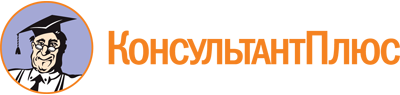 Постановление Правительства РС(Я) от 18.07.2022 N 450
(ред. от 31.07.2023)
"О государственной программе Республики Саха (Якутия) "Укрепление общероссийской гражданской идентичности и этнокультурное развитие народов в Республике Саха (Якутия)"Документ предоставлен КонсультантПлюс

www.consultant.ru

Дата сохранения: 27.10.2023
 Список изменяющих документов(в ред. постановлений Правительства РС(Я) от 09.03.2023 N 87,от 31.07.2023 N 400)Список изменяющих документов(в ред. постановления Правительства РС(Я) от 09.03.2023 N 87)Наименование государственной программыУкрепление общероссийской гражданской идентичности и этнокультурное развитие народов в Республике Саха (Якутия)Куратор государственной программыЗаместитель Председателя Правительства Республики Саха (Якутия) Местников С.В.Ответственный исполнитель программыМинистерство по внешним связям и делам народов Республики Саха (Якутия)Соисполнители программыМинистерство по внешним связям и делам народов Республики Саха (Якутия);Министерство по развитию Арктики и делам народов Севера Республики Саха (Якутия);Администрация Главы Республики Саха (Якутия) и Правительства Республики Саха (Якутия)Участники программыМинистерство по внешним связям и делам народов Республики Саха (Якутия);Министерство по развитию Арктики и делам народов Севера Республики Саха (Якутия);Администрация Главы Республики Саха (Якутия) и Правительства Республики Саха (Якутия);Министерство по делам молодежи и социальным коммуникациям Республики Саха (Якутия);Министерство образования и науки Республики Саха (Якутия);Министерство здравоохранения Республики Саха (Якутия)Перечень структурных элементовЦелевые показатели (индикаторы) государственной программы:Доля граждан, положительно оценивающих состояние межнациональных отношений:2023 г. - 73,7%;2024 г. - 73,9%;2025 г. - 74,1%;2026 г. - 74,3%;2027 г. - 74,5%.Уровень общероссийской гражданской идентичности:2023 г. - 76,0%;2024 г. - 77,0%;2025 г. - 77,5%;2026 г. - 78,0%;2027 г. - 78,5%.Количество участников мероприятий, направленных на укрепление общероссийского гражданства:2023 г. - 36,1 тыс. чел.;2024 г. - 36,2 тыс. чел.;2025 г. - 36,3 тыс. чел.;2026 г. - 36,4 тыс. чел.;2027 г. - 36,5 тыс. чел.Задачи государственной программы:укрепление гражданского единства, гражданского самосознания и сохранение самобытности многонационального народа Российской Федерации (российской нации);обеспечение межнационального и межрелигиозного мира и согласия, гармонизации межнациональных (межэтнических) отношений;содействие этнокультурному и духовному развитию народов Российской Федерации;укрепление общероссийской гражданской идентичности, сохранение и развитие языкового, этнокультурного многообразия народов Российской ФедерацииЦель программыУкрепление общероссийской гражданской идентичности и единства многонационального народа Республики Саха (Якутия)Сроки реализации программы2023 - 2027 годыОбъем финансового обеспечения программы1. Объем финансового обеспечения в целом на реализацию программы - 569 498,5 тыс. рублей, в том числе по годам:2023 год - 144 113,9 тыс. рублей;2024 год - 106 336,5 тыс. рублей;2025 год - 106 480,1 тыс. рублей;2026 год - 106 283,0 тыс. рублей;2027 год - 106 285,0 тыс. рублей;а) за счет средств государственного бюджета Республики Саха (Якутия) - 445 881,0 тыс. рублей, в том числе по годам:2023 год - 100 496,4 тыс. рублей;2024 год - 86 336,5 тыс. рублей;2025 год - 86 480,1 тыс. рублей;2026 год - 86 283,0 тыс. рублей;2027 год - 86 285,0 тыс. рублей;б) за счет средств федерального бюджета - 23 617,5 тыс. рублей, в том числе по годам:2023 год - 23 617,5 тыс. рублей;2024 год - 0 тыс. рублей;2025 год - 0 тыс. рублей;2026 год - 0 тыс. рублей;2027 год - 0 тыс. рублей;в) за счет бюджета Территориального фонда обязательного медицинского страхования Республики Саха (Якутия) - 0 тыс. рублей, в том числе по годам:2023 год - 0 тыс. рублей;2024 год - 0 тыс. рублей;2025 год - 0 тыс. рублей;2026 год - 0 тыс. рублей;2027 год - 0 тыс. рублей;г) за счет средств местных бюджетов - 0 тыс. рублей, в том числе по годам:2023 год - 0 тыс. рублей;2024 год - 0 тыс. рублей;2025 год - 0 тыс. рублей;2026 год - 0 тыс. рублей;2027 год - 0 тыс. рублей;д) за счет внебюджетных средств - 100 000,0 тыс. рублей, в том числе по годам:2023 год - 20 000,0 тыс. рублей;2024 год - 20 000,0 тыс. рублей;2025 год - 20 000,0 тыс. рублей;2026 год - 20 000,0 тыс. рублей;2027 год - 20 000,0 тыс. рублей.2. Объем налоговых расходов - отсутствует(в ред. постановления Правительства РС(Я) от 09.03.2023 N 87)(в ред. постановления Правительства РС(Я) от 09.03.2023 N 87)Влияние на достижение национальных целей развития Российской ФедерацииГосударственная программа направлена на достижение целевого показателя "Создание условий для воспитания гармонично развитой и социально ответственной личности на основе духовно-нравственных ценностей народов Российской Федерации, исторических и национально-культурных традиций" национальной цели развития Российской Федерации "Возможности для самореализации и развития талантов"N п/пТип документаВид документаНаименование документаРеквизитыРазработчикГиперссылка на текст документа(в случае размещения)1234567Ведомственный проект N 1"Укрепление гражданского единства, гражданского самосознания и сохранение самобытности многонационального народа Российской Федерации (российской нации)"Ведомственный проект N 1"Укрепление гражданского единства, гражданского самосознания и сохранение самобытности многонационального народа Российской Федерации (российской нации)"Ведомственный проект N 1"Укрепление гражданского единства, гражданского самосознания и сохранение самобытности многонационального народа Российской Федерации (российской нации)"Ведомственный проект N 1"Укрепление гражданского единства, гражданского самосознания и сохранение самобытности многонационального народа Российской Федерации (российской нации)"Ведомственный проект N 1"Укрепление гражданского единства, гражданского самосознания и сохранение самобытности многонационального народа Российской Федерации (российской нации)"Ведомственный проект N 1"Укрепление гражданского единства, гражданского самосознания и сохранение самобытности многонационального народа Российской Федерации (российской нации)"Ведомственный проект N 1"Укрепление гражданского единства, гражданского самосознания и сохранение самобытности многонационального народа Российской Федерации (российской нации)"1Нормативно-правовой актПостановление Правительства Республики Саха (Якутия)Об утверждении порядков предоставления субсидий из государственного бюджета РеспубликиСаха (Якутия) социально ориентированным некоммерческим организациям в рамках реализации государственной программы РеспубликиСаха (Якутия) "Укрепление общероссийской гражданской идентичности и этнокультурное развитие народов в Республике Саха (Якутия) на 2020 - 2024 годы"от 26 июля 2013 г. N 257Министерствопо внешним связям и делам народов РеспубликиСаха (Якутия)ОфициальныйИнтернет-порталправовойинформацииwww.pravo.gov.ruСписок изменяющих документов(в ред. постановления Правительства РС(Я) от 09.03.2023 N 87)N п/пНаименование показателя (индикатора)Единица измеренияОтветственныйЗначения показателейЗначения показателейЗначения показателейЗначения показателейЗначения показателейN п/пНаименование показателя (индикатора)Единица измеренияОтветственный20232024202520262027123456789Государственная программа "Укрепление общероссийской гражданской идентичности и этнокультурное развитие народов в Республике Саха (Якутия)"Государственная программа "Укрепление общероссийской гражданской идентичности и этнокультурное развитие народов в Республике Саха (Якутия)"Государственная программа "Укрепление общероссийской гражданской идентичности и этнокультурное развитие народов в Республике Саха (Якутия)"Государственная программа "Укрепление общероссийской гражданской идентичности и этнокультурное развитие народов в Республике Саха (Якутия)"Государственная программа "Укрепление общероссийской гражданской идентичности и этнокультурное развитие народов в Республике Саха (Якутия)"Государственная программа "Укрепление общероссийской гражданской идентичности и этнокультурное развитие народов в Республике Саха (Якутия)"Государственная программа "Укрепление общероссийской гражданской идентичности и этнокультурное развитие народов в Республике Саха (Якутия)"Государственная программа "Укрепление общероссийской гражданской идентичности и этнокультурное развитие народов в Республике Саха (Якутия)"Государственная программа "Укрепление общероссийской гражданской идентичности и этнокультурное развитие народов в Республике Саха (Якутия)"1Доля граждан, положительно оценивающих состояние межнациональных отношений%Министерство по внешним связям и делам народов Республики Саха (Якутия)73,773,974,174,374,52Уровень общероссийской гражданской идентичности%Министерство по внешним связям и делам народов Республики Саха (Якутия)76,077,077,578,078,53Количество участников мероприятий, направленных на укрепление общероссийского гражданстватысяч человекМинистерство по внешним связям и делам народов Республики Саха (Якутия)36,136,236,336,436,5Ведомственные проектыВедомственные проектыВедомственные проектыВедомственные проектыВедомственные проектыВедомственные проектыВедомственные проектыВедомственные проектыВедомственные проектыВедомственный проект N 1 "Укрепление гражданского единства, гражданского самосознания и сохранение самобытности многонационального народа Российской Федерации (российской нации)"Ведомственный проект N 1 "Укрепление гражданского единства, гражданского самосознания и сохранение самобытности многонационального народа Российской Федерации (российской нации)"Ведомственный проект N 1 "Укрепление гражданского единства, гражданского самосознания и сохранение самобытности многонационального народа Российской Федерации (российской нации)"Ведомственный проект N 1 "Укрепление гражданского единства, гражданского самосознания и сохранение самобытности многонационального народа Российской Федерации (российской нации)"Ведомственный проект N 1 "Укрепление гражданского единства, гражданского самосознания и сохранение самобытности многонационального народа Российской Федерации (российской нации)"Ведомственный проект N 1 "Укрепление гражданского единства, гражданского самосознания и сохранение самобытности многонационального народа Российской Федерации (российской нации)"Ведомственный проект N 1 "Укрепление гражданского единства, гражданского самосознания и сохранение самобытности многонационального народа Российской Федерации (российской нации)"Ведомственный проект N 1 "Укрепление гражданского единства, гражданского самосознания и сохранение самобытности многонационального народа Российской Федерации (российской нации)"Ведомственный проект N 1 "Укрепление гражданского единства, гражданского самосознания и сохранение самобытности многонационального народа Российской Федерации (российской нации)"1.1Количество участников мероприятий, направленных на укрепление гражданского единства, гражданского самосознания и сохранение самобытности многонационального народа Российской Федерации (российской нации)тысяччеловекМинистерство по внешним связям и делам народов Республики Саха (Якутия)26,0ххххВедомственный проект N 2 "Обеспечение межнационального и межрелигиозного мира и согласия,гармонизации межнациональных (межэтнических) отношений"Ведомственный проект N 2 "Обеспечение межнационального и межрелигиозного мира и согласия,гармонизации межнациональных (межэтнических) отношений"Ведомственный проект N 2 "Обеспечение межнационального и межрелигиозного мира и согласия,гармонизации межнациональных (межэтнических) отношений"Ведомственный проект N 2 "Обеспечение межнационального и межрелигиозного мира и согласия,гармонизации межнациональных (межэтнических) отношений"Ведомственный проект N 2 "Обеспечение межнационального и межрелигиозного мира и согласия,гармонизации межнациональных (межэтнических) отношений"Ведомственный проект N 2 "Обеспечение межнационального и межрелигиозного мира и согласия,гармонизации межнациональных (межэтнических) отношений"Ведомственный проект N 2 "Обеспечение межнационального и межрелигиозного мира и согласия,гармонизации межнациональных (межэтнических) отношений"Ведомственный проект N 2 "Обеспечение межнационального и межрелигиозного мира и согласия,гармонизации межнациональных (межэтнических) отношений"Ведомственный проект N 2 "Обеспечение межнационального и межрелигиозного мира и согласия,гармонизации межнациональных (межэтнических) отношений"2.1Количество участников мероприятий межнационального и межрелигиозного мира и согласия, гармонизации межнациональных (межэтнических) отношенийтысяччеловекМинистерство по внешним связям и делам народов Республики Саха (Якутия)17,517,617,717,817,92.2Доля граждан, не испытывающих негативного отношения к иностранным гражданам, в общей численности жителей Республики Саха (Якутия)%Министерство по внешним связям и делам народов Республики Саха (Якутия)57,457,557,657,757,8Ведомственный проект N 3 "Содействие этнокультурному и духовному развитию народов Российской Федерации"Ведомственный проект N 3 "Содействие этнокультурному и духовному развитию народов Российской Федерации"Ведомственный проект N 3 "Содействие этнокультурному и духовному развитию народов Российской Федерации"Ведомственный проект N 3 "Содействие этнокультурному и духовному развитию народов Российской Федерации"Ведомственный проект N 3 "Содействие этнокультурному и духовному развитию народов Российской Федерации"Ведомственный проект N 3 "Содействие этнокультурному и духовному развитию народов Российской Федерации"Ведомственный проект N 3 "Содействие этнокультурному и духовному развитию народов Российской Федерации"Ведомственный проект N 3 "Содействие этнокультурному и духовному развитию народов Российской Федерации"Ведомственный проект N 3 "Содействие этнокультурному и духовному развитию народов Российской Федерации"3.1Численность участников мероприятий, направленных на этнокультурное развитие народов Россиитысяча человекМинистерство по внешним связям и делам народов Республики Саха (Якутия)38,7хх9,29,33.2Доля граждан из числа коренных малочисленных народов Севера, Сибири и Дальнего Востока Российской Федерации, удовлетворенных качеством реализуемых мероприятий, направленных на поддержку экономического и социального развития коренных малочисленных народов Севера, Сибири и Дальнего Востока Российской Федерации, из общего числа опрошенных лиц, относящихся к коренным малочисленным народам Севера, Сибири и Дальнего Востока Российской Федерации%Министерство по развитию Арктики и делам народов Севера Республики Саха (Якутия),Министерство по внешним связям и делам народов РеспубликиСаха (Якутия)59606162633.3.Количество участников мероприятий, направленных на этнокультурное развитие коренных малочисленных народов Российской ФедерациичеловекМинистерство по внешним связям и делам народов Республики Саха (Якутия)18201870192019702050Комплексы процессных мероприятийКомплексы процессных мероприятийКомплексы процессных мероприятийКомплексы процессных мероприятийКомплексы процессных мероприятийКомплексы процессных мероприятийКомплексы процессных мероприятийКомплексы процессных мероприятийКомплексы процессных мероприятийКомплекс процессных мероприятий N 1 "Укрепление общероссийской гражданской идентичности, сохранение и развитие языкового, этнокультурного многообразия народов Российской Федерации"Комплекс процессных мероприятий N 1 "Укрепление общероссийской гражданской идентичности, сохранение и развитие языкового, этнокультурного многообразия народов Российской Федерации"Комплекс процессных мероприятий N 1 "Укрепление общероссийской гражданской идентичности, сохранение и развитие языкового, этнокультурного многообразия народов Российской Федерации"Комплекс процессных мероприятий N 1 "Укрепление общероссийской гражданской идентичности, сохранение и развитие языкового, этнокультурного многообразия народов Российской Федерации"Комплекс процессных мероприятий N 1 "Укрепление общероссийской гражданской идентичности, сохранение и развитие языкового, этнокультурного многообразия народов Российской Федерации"Комплекс процессных мероприятий N 1 "Укрепление общероссийской гражданской идентичности, сохранение и развитие языкового, этнокультурного многообразия народов Российской Федерации"Комплекс процессных мероприятий N 1 "Укрепление общероссийской гражданской идентичности, сохранение и развитие языкового, этнокультурного многообразия народов Российской Федерации"Комплекс процессных мероприятий N 1 "Укрепление общероссийской гражданской идентичности, сохранение и развитие языкового, этнокультурного многообразия народов Российской Федерации"Комплекс процессных мероприятий N 1 "Укрепление общероссийской гражданской идентичности, сохранение и развитие языкового, этнокультурного многообразия народов Российской Федерации"1.1Количество мероприятий, направленных на сохранение и развитие этнокультурного и духовного развития народов, национально-культурного взаимодействия, поддержки народного творчества, укрепление единства народовединицМинистерство по внешним связям и делам народов Республики Саха (Якутия)210210210210210Список изменяющих документов(в ред. постановлений Правительства РС(Я) от 09.03.2023 N 87,от 31.07.2023 N 400)N п/пНаименование государственной программыИсточник финансового обеспеченияОбъемы бюджетных ассигнований, тыс. руб.Объемы бюджетных ассигнований, тыс. руб.Объемы бюджетных ассигнований, тыс. руб.Объемы бюджетных ассигнований, тыс. руб.Объемы бюджетных ассигнований, тыс. руб.Объемы бюджетных ассигнований, тыс. руб.N п/пНаименование государственной программыИсточник финансового обеспечения2023 год2024 год2025 год2026 год2027 годВсего1Государственная программа Республики Саха (Якутия) "Укрепление общероссийской гражданской идентичности и этнокультурное развитие народов в Республике Саха (Якутия)"Всего144 113,9106 336,5106 480,1106 283,0106 285,0569 498,51Государственная программа Республики Саха (Якутия) "Укрепление общероссийской гражданской идентичности и этнокультурное развитие народов в Республике Саха (Якутия)"Государственный бюджет Республики Саха (Якутия)100 496,486 336,586 480,186 283,086 285,0445 881,01Государственная программа Республики Саха (Якутия) "Укрепление общероссийской гражданской идентичности и этнокультурное развитие народов в Республике Саха (Якутия)"ГРБС - Министерство по внешним связям и делам народов Республики Саха (Якутия)99 609,885 449,985 749,185 396,485 398,4441 603,61Государственная программа Республики Саха (Якутия) "Укрепление общероссийской гражданской идентичности и этнокультурное развитие народов в Республике Саха (Якутия)"ГРБС - Министерство по развитию Арктики и делам народов Севера Республики Саха (Якутия)886,6886,6731,0886,6886,64 277,41Государственная программа Республики Саха (Якутия) "Укрепление общероссийской гражданской идентичности и этнокультурное развитие народов в Республике Саха (Якутия)"ГРБС - Администрация Главы Республики Саха (Якутия) и Правительства Республики Саха (Якутия)------1Государственная программа Республики Саха (Якутия) "Укрепление общероссийской гражданской идентичности и этнокультурное развитие народов в Республике Саха (Якутия)"Федеральный бюджет23 617,5----23 617,51Государственная программа Республики Саха (Якутия) "Укрепление общероссийской гражданской идентичности и этнокультурное развитие народов в Республике Саха (Якутия)"ГРБС - Министерство по внешним связям и делам народов Республики Саха (Якутия)9 727,5----9 727,51Государственная программа Республики Саха (Якутия) "Укрепление общероссийской гражданской идентичности и этнокультурное развитие народов в Республике Саха (Якутия)"ГРБС - Министерство по развитию Арктики и делам народов Севера Республики Саха (Якутия)13 890,0----13 890,01Государственная программа Республики Саха (Якутия) "Укрепление общероссийской гражданской идентичности и этнокультурное развитие народов в Республике Саха (Якутия)"Местные бюджеты------1Государственная программа Республики Саха (Якутия) "Укрепление общероссийской гражданской идентичности и этнокультурное развитие народов в Республике Саха (Якутия)"Внебюджетные источники20 000,020 000,020 000,020 000,020 000,0100 000,01Государственная программа Республики Саха (Якутия) "Укрепление общероссийской гражданской идентичности и этнокультурное развитие народов в Республике Саха (Якутия)"АУ РС(Я) "Дом дружбы народов им. А.Е. Кулаковского"20 000,020 000,020 000,020 000,020 000,0100 000,01Государственная программа Республики Саха (Якутия) "Укрепление общероссийской гражданской идентичности и этнокультурное развитие народов в Республике Саха (Якутия)"Объем налоговых расходов (справочно)------2Ведомственные проекты, итогоВсего40 342,03 432,83 576,43 541,33 579,354 471,82Ведомственные проекты, итогоГосударственный бюджет Республики Саха (Якутия)16 724,53 432,83 576,43 541,33 579,330 854,32Ведомственные проекты, итогоГРБС - Министерство по внешним связям и делам народов Республики Саха (Якутия)15 837,92 546,22 845,42 654,72 692,726 576,92Ведомственные проекты, итогоГРБС - Министерство по развитию Арктики и делам народов Севера Республики Саха (Якутия)886,6886,6731,0886,6886,64 277,42Ведомственные проекты, итогоФедеральный бюджет23 617,5----23 617,52Ведомственные проекты, итогоГРБС - Министерство по внешним связям и делам народов Республики Саха (Якутия)9 727,5----9 727,52Ведомственные проекты, итогоГРБС - Министерство по развитию Арктики и делам народов Севера Республики Саха (Якутия)13 890,0----13 890,02Ведомственные проекты, итогоГРБС - Администрация Главы Республики Саха (Якутия) и Правительства Республики Саха (Якутия)-----2Ведомственные проекты, итогоМестные бюджеты------2Ведомственные проекты, итогоВнебюджетные источники------2Ведомственные проекты, итогоОбъем налоговых расходов (справочно)------2.1Ведомственный проект N 1 "Укрепление гражданского единства, гражданского самосознания и сохранение самобытности многонационального народа Российской Федерации (российской нации)"Всего16 519,22 471,62 116,01 556,61 556,624 220,02.1Ведомственный проект N 1 "Укрепление гражданского единства, гражданского самосознания и сохранение самобытности многонационального народа Российской Федерации (российской нации)"Государственный бюджет Республики Саха (Якутия)11 243,12 471,62 116,01 556,61 556,618 943,92.1Ведомственный проект N 1 "Укрепление гражданского единства, гражданского самосознания и сохранение самобытности многонационального народа Российской Федерации (российской нации)"ГРБС - Министерство по внешним связям и делам народов Республики Саха (Якутия)11 243,11 585,01 385,0670,0670,015 553,12.1Ведомственный проект N 1 "Укрепление гражданского единства, гражданского самосознания и сохранение самобытности многонационального народа Российской Федерации (российской нации)"ГРБС - Министерство по развитию Арктики и делам народов Севера Республики Саха (Якутия)-886,6731,0886,6886,63 390,82.1Ведомственный проект N 1 "Укрепление гражданского единства, гражданского самосознания и сохранение самобытности многонационального народа Российской Федерации (российской нации)"Федеральный бюджет5 276,1----5 276,12.1Ведомственный проект N 1 "Укрепление гражданского единства, гражданского самосознания и сохранение самобытности многонационального народа Российской Федерации (российской нации)"ГРБС - Министерство по внешним связям и делам народов Республики Саха (Якутия)5 276,1----5 276,12.1Ведомственный проект N 1 "Укрепление гражданского единства, гражданского самосознания и сохранение самобытности многонационального народа Российской Федерации (российской нации)"ГРБС - Министерство по развитию Арктики и делам народов Севера Республики Саха (Якутия)------2.1Ведомственный проект N 1 "Укрепление гражданского единства, гражданского самосознания и сохранение самобытности многонационального народа Российской Федерации (российской нации)"Местные бюджеты------2.1Ведомственный проект N 1 "Укрепление гражданского единства, гражданского самосознания и сохранение самобытности многонационального народа Российской Федерации (российской нации)"Внебюджетные источники------2.1Ведомственный проект N 1 "Укрепление гражданского единства, гражданского самосознания и сохранение самобытности многонационального народа Российской Федерации (российской нации)"Объем налоговых расходов (справочно)------2.2Ведомственный проект N 2 "Обеспечение межнационального и межрелигиозного мира и согласия, гармонизации межнациональных (межэтнических) отношений"Всего4 410,7851,11 074,7880,0918,08 134,52.2Ведомственный проект N 2 "Обеспечение межнационального и межрелигиозного мира и согласия, гармонизации межнациональных (межэтнических) отношений"Государственный бюджет Республики Саха (Якутия)3 376,7851,11 074,7880,0918,07 100,52.2Ведомственный проект N 2 "Обеспечение межнационального и межрелигиозного мира и согласия, гармонизации межнациональных (межэтнических) отношений"ГРБС - Министерство по внешним связям и делам народов Республики Саха (Якутия)3 376,7851,11 074,7880,0918,07 100,52.2Ведомственный проект N 2 "Обеспечение межнационального и межрелигиозного мира и согласия, гармонизации межнациональных (межэтнических) отношений"ГРБС - Администрация Главы Республики Саха (Якутия) и Правительства Республики Саха (Якутия)------2.2Ведомственный проект N 2 "Обеспечение межнационального и межрелигиозного мира и согласия, гармонизации межнациональных (межэтнических) отношений"Федеральный бюджет1 034,0----1 034,02.2Ведомственный проект N 2 "Обеспечение межнационального и межрелигиозного мира и согласия, гармонизации межнациональных (межэтнических) отношений"ГРБС - Министерство по внешним связям и делам народов Республики Саха (Якутия)1 034,0----1 034,02.2Ведомственный проект N 2 "Обеспечение межнационального и межрелигиозного мира и согласия, гармонизации межнациональных (межэтнических) отношений"Местные бюджеты------2.2Ведомственный проект N 2 "Обеспечение межнационального и межрелигиозного мира и согласия, гармонизации межнациональных (межэтнических) отношений"Внебюджетные источники------2.2Ведомственный проект N 2 "Обеспечение межнационального и межрелигиозного мира и согласия, гармонизации межнациональных (межэтнических) отношений"Объем налоговых расходов (справочно)------(п. 2.2 в ред. постановления Правительства РС(Я) от 31.07.2023 N 400)(п. 2.2 в ред. постановления Правительства РС(Я) от 31.07.2023 N 400)(п. 2.2 в ред. постановления Правительства РС(Я) от 31.07.2023 N 400)(п. 2.2 в ред. постановления Правительства РС(Я) от 31.07.2023 N 400)(п. 2.2 в ред. постановления Правительства РС(Я) от 31.07.2023 N 400)(п. 2.2 в ред. постановления Правительства РС(Я) от 31.07.2023 N 400)(п. 2.2 в ред. постановления Правительства РС(Я) от 31.07.2023 N 400)(п. 2.2 в ред. постановления Правительства РС(Я) от 31.07.2023 N 400)(п. 2.2 в ред. постановления Правительства РС(Я) от 31.07.2023 N 400)2.3Ведомственный проект N 3 "Содействие этнокультурному и духовному развитию народов Российской Федерации"Всего19 412,1110,1385,71 104,71 104,722 117,32.3Ведомственный проект N 3 "Содействие этнокультурному и духовному развитию народов Российской Федерации"Государственный бюджет Республики Саха (Якутия)2 104,7110,1385,71 104,71 104,74 809,92.3Ведомственный проект N 3 "Содействие этнокультурному и духовному развитию народов Российской Федерации"ГРБС - Министерство по внешним связям и делам народов Республики Саха (Якутия)1 218,1110,1385,71 104,71 104,73 923,32.3Ведомственный проект N 3 "Содействие этнокультурному и духовному развитию народов Российской Федерации"ГРБС - Министерство по развитию Арктики и делам народов Севера Республики Саха (Якутия)886,60000886,62.3Ведомственный проект N 3 "Содействие этнокультурному и духовному развитию народов Российской Федерации"Федеральный бюджет17 307,4----17 307,42.3Ведомственный проект N 3 "Содействие этнокультурному и духовному развитию народов Российской Федерации"ГРБС - Министерство по внешним связям и делам народов Республики Саха (Якутия)3 417,4----3 417,42.3Ведомственный проект N 3 "Содействие этнокультурному и духовному развитию народов Российской Федерации"ГРБС - Министерство по развитию Арктики и делам народов Севера Республики Саха (Якутия)13 890,0----13 890,02.3Ведомственный проект N 3 "Содействие этнокультурному и духовному развитию народов Российской Федерации"Местные бюджеты------2.3Ведомственный проект N 3 "Содействие этнокультурному и духовному развитию народов Российской Федерации"Внебюджетные источники------2.3Ведомственный проект N 3 "Содействие этнокультурному и духовному развитию народов Российской Федерации"Объем налоговых расходов (справочно)------(п. 2.3 в ред. постановления Правительства РС(Я) от 31.07.2023 N 400)(п. 2.3 в ред. постановления Правительства РС(Я) от 31.07.2023 N 400)(п. 2.3 в ред. постановления Правительства РС(Я) от 31.07.2023 N 400)(п. 2.3 в ред. постановления Правительства РС(Я) от 31.07.2023 N 400)(п. 2.3 в ред. постановления Правительства РС(Я) от 31.07.2023 N 400)(п. 2.3 в ред. постановления Правительства РС(Я) от 31.07.2023 N 400)(п. 2.3 в ред. постановления Правительства РС(Я) от 31.07.2023 N 400)(п. 2.3 в ред. постановления Правительства РС(Я) от 31.07.2023 N 400)(п. 2.3 в ред. постановления Правительства РС(Я) от 31.07.2023 N 400)3Комплексы процессных мероприятий, итогоВсего103 771,9102 903,7102 903,7102 741,7102 705,7515 026,73Комплексы процессных мероприятий, итогоГосударственный бюджет Республики Саха (Якутия)83 771,982 903,782 903,782 741,782 705,7415 026,73Комплексы процессных мероприятий, итогоГРБС - Министерство по внешним связям и делам народов Республики Саха (Якутия)83 771,982 903,782 903,782 741,782 705,7415 026,73Комплексы процессных мероприятий, итогоФедеральный бюджет------3Комплексы процессных мероприятий, итогоГРБС - Министерство по внешним связям и делам народов Республики Саха (Якутия)------3Комплексы процессных мероприятий, итогоМестные бюджеты------3Комплексы процессных мероприятий, итогоВнебюджетные источники20 000,020 000,020 000,020 000,020 000,0100 000,03Комплексы процессных мероприятий, итогоАУ РС(Я) "Дом дружбы народов им. А.Е. Кулаковского"20 000,020 000,020 000,020 000,020 000,0100 000,03Комплексы процессных мероприятий, итогоОбъем налоговых расходов (справочно)------3.1Комплекс процессных мероприятий N 1 "Сохранение и развитие этнокультурного и духовного развития народов и поддержки народного творчества"Всего103 771,9102 903,7102 903,7102 741,7102 705,7515 026,73.1Комплекс процессных мероприятий N 1 "Сохранение и развитие этнокультурного и духовного развития народов и поддержки народного творчества"Государственный бюджет Республики Саха (Якутия)83 771,982 903,782 903,782 741,782 705,7415 026,73.1Комплекс процессных мероприятий N 1 "Сохранение и развитие этнокультурного и духовного развития народов и поддержки народного творчества"ГРБС - Министерство по внешним связям и делам народов Республики Саха (Якутия)83 771,982 903,782 903,782 741,782 705,7415 026,73.1Комплекс процессных мероприятий N 1 "Сохранение и развитие этнокультурного и духовного развития народов и поддержки народного творчества"Федеральный бюджет------3.1Комплекс процессных мероприятий N 1 "Сохранение и развитие этнокультурного и духовного развития народов и поддержки народного творчества"ГРБС - Министерство по внешним связям и делам народов Республики Саха (Якутия)------3.1Комплекс процессных мероприятий N 1 "Сохранение и развитие этнокультурного и духовного развития народов и поддержки народного творчества"Местные бюджеты------3.1Комплекс процессных мероприятий N 1 "Сохранение и развитие этнокультурного и духовного развития народов и поддержки народного творчества"Внебюджетные источники20 000,020 000,020 000,020 000,020 000,0100 000,03.1Комплекс процессных мероприятий N 1 "Сохранение и развитие этнокультурного и духовного развития народов и поддержки народного творчества"АУ РС(Я) "Дом дружбы народов им. А.Е. Кулаковского"20 000,020 000,020 000,020 000,020 000,0100 000,03.1Комплекс процессных мероприятий N 1 "Сохранение и развитие этнокультурного и духовного развития народов и поддержки народного творчества"Объем налоговых расходов (справочно)------Список изменяющих документов(в ред. постановления Правительства РС(Я) от 09.03.2023 N 87)Номер и наименование мероприятияНаименование главного распорядителя бюджетных средствКод классификации расходов бюджета субъектаРоссийской ФедерацииОбъем финансового обеспечения на реализацию мероприятий в 2023 году, (тыс. рублей)Объем финансового обеспечения на реализацию мероприятий в 2023 году, (тыс. рублей)Объем финансового обеспечения на реализацию мероприятий в 2023 году, (тыс. рублей)Номер и наименование мероприятияНаименование главного распорядителя бюджетных средствКод классификации расходов бюджета субъектаРоссийской Федерациивсегов том числе:в том числе:Номер и наименование мероприятияНаименование главного распорядителя бюджетных средствКод классификации расходов бюджета субъектаРоссийской Федерациивсегофедеральный бюджетгосударственный бюджет Республики Саха (Якутия)Единая субсидия на достижение показателей государственной программы Российской Федерации "Реализация государственной национальной политики" (Единые субсидии)Министерство по внешним связям и делам народов Республики Саха (Якутия)022 0804 5330155180 622612,9576,136,8Единая субсидия на достижение показателей государственной программы Российской Федерации "Реализация государственной национальной политики" (Единые субсидии)Министерство по внешним связям и делам народов Республики Саха (Якутия)022 0804 5330155180 6335 000,04 700,0300,0Единая субсидия на достижение показателей государственной программы Российской Федерации "Реализация государственной национальной политики" (Единые субсидии)Министерство по внешним связям и делам народов Республики Саха (Якутия)022 0804 5330255180 6221 100,01 034,066,0Единая субсидия на достижение показателей государственной программы Российской Федерации "Реализация государственной национальной политики" (Единые субсидии)Министерство по внешним связям и делам народов Республики Саха (Якутия)022 0804 5330355180 6223 635,53 417,4218,1Единая субсидия на достижение показателей государственной программы Российской Федерации "Реализация государственной национальной политики" (Единые субсидии)Министерство по развитию Арктики и делам народов Севера Республики Саха (Якутия)202 0804 5330355180 63314 776,613 890,0886,6ВСЕГОВСЕГОВСЕГО25 125,023 617,51 507,5